HOLLY HIGH SCHOOL
BOYS VARSITY BASKETBALLHolly High School Boys Varsity Basketball falls to Linden High School 55-42Friday, February 15, 2019
7:30 PM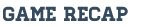 The Holly Bronchos lost in a hard fought game Friday night. Holly was led in scoring by Gavin Ambrose with 12 followed by Ben Gramer (10), Daniel Mathews (9), Hunter Jackson (5), Jelon Brown (2), Jalen Beeler (2), and Dylan Hignite (2).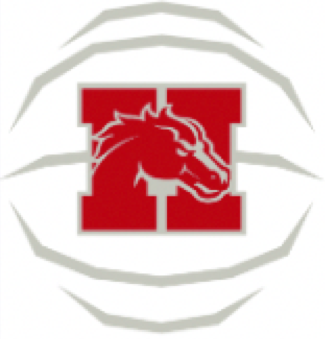 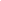 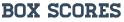 